Andělé       Tento týden budeme mít již druhou adventní neděli. Vyrobíme si tedy andělskou dekoraci. Příprava:   poleno                  polystyrenovou kouli                  čtvrtku                  bílou temperu                  špejli                  tavící pistoliPostup: 1, ze čtvrtky vystřihneme křídla             2, křídla a hlavu natřeme temperou             3, tavící pistolí přilepíme na poleno křídla a na špejli hlavu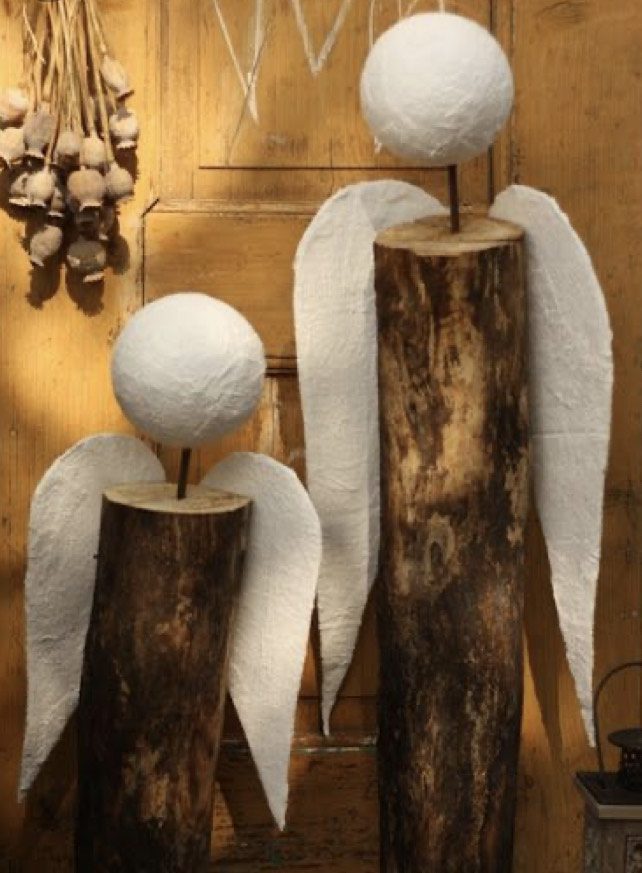 